Комитет образования ЕАООбластное государственное профессиональноеобразовательное бюджетное учреждение«Сельскохозяйственный техникум»СБОРНИКСТИХОТВОРЕНИЙ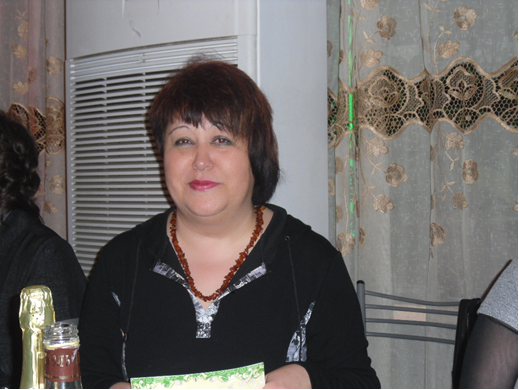 ПРЕПОДАВАТЕЛЬРУССКОГО ЯЗЫКА И ЛИТЕРАТУРЫСТАРИКОВА ИРИНА ВЛАДИМИРОВНАс. Ленинское, 2015 г.Тебе, мой город на Бире!Биробиджан - еврейская столица.Тебе слагаем песни без прикрас.Встречаем здесь знакомые все лица,Что бесконечно радуют всех нас.Биробиджан зелёный и красивый,Ты город юности и счастья для меня.По праздникам - нарядный и шумливый,Всё молодеешь и цветёшь любя.Биробиджан…как много в этом слове:Национальностей, культур переплелось.Вот набережная в каменной обновеГлядится в реку, а вокруг всё разрослось.Биробиджан, спешим на день рожденьяИз всех райцентров области роднойКругом играет музыка, веселье.Приехали поздравить, дорогой!Биробиджан, все улицы полны народа,Сегодня праздник твой, тебе уж 75!Мы, словно дружная военных рота,Готовы будто генералу честь отдать.Фонтаны все искрятся и сверкают,Сегодня праздник у тебя столица!И фейерверки в полночь засияют.Гуляем все, давайте веселиться!Под утро все умолкнет и затихнет,Начнутся будни каждодневные твои.Но я уверена, что в сердце не остынетЛюбовь к тебе, мой город на Бире!Люблю я город на Амуре!Люблю я город на Амуре!!!Стоит красавец наш в лазури…Как уезжаю, то тоскую…Хочу на родину свою я!!!С берёзкой беленькой обняться.И как с подружкой пошептаться:«Что, дорогая, как живёшь?Всё расцветаешь и поёшь…»Прижаться к тоненькой рябинке,Как будто к миленькой картинке…Пройти по улице Советской,Почувствовать себя здесь местной…И в парке здешнем посидеть,На церковь просто поглядеть…В Амуре нашем искупаться,С друзьями всеми повидаться…В детдом и школу заглянуть,Немного вспомнить и всплакнуть…Груздей в лесу насобиратьИ  свежим воздухом дышать…Затем опять в дорогу, в путь,С мечтой о встрече как-нибудь…Любимый мой поэт, ты - Александр Пушкин.                            Любимый мой поэт, ты - Александр Пушкин.                            Я влюблена в тебя с тех ранних лет,                            Когда читала сказку о Салтане                            И думала, что в мире лучше нет!                             Ты правнук Ганнибала, чем всегда гордился                             И радовался родственникам своим.                             Ты лучший друг, учитель и товарищ                             Для всех людей - читателей твоих.                             Прошло немало дней в лицее Царском,                             Где лиру посвятил ты Метру своему.                             Теперь ты так велик! А это значит,                             Ты «памятник» воздвиг себе не зря!                             Твои произведения прекрасны,                             Мы перечитывали их не раз.                             Любимые герои  ежечасно                             Напоминают нам теперь о Вас.                             Хоть годы пролетают незаметно.                             Уже Вам двести десять лет,                             Но в нашей памяти Вы незабвенны,                             Любимый с детства, Пушкин, наш поэт!С ПРАЗДНИКОМ ПРОФЕССИОНАЛЫ!!!«Каждый выбирает по себе: женщину, религию, свободу»,Так сказал давно один поэт, мы ж добавим  - и работу.Для нас, работников училищ, работа – каждодневный труд,Кто с поварешкой, кто с метлою, а кто с конспектами спешит.И вот с утра уж спозаранку дежурный мастер на посту:Поднять ребят, проверить завтрак и на линейку он бежит.Учителями славится Россия, но не везде у них почет.Хотелось бы, чтоб их ценили, ведь осталось их наперечет.Вас всех от души поздравляем и всем мы успехов желаем.И кем бы в ПУ не работал – ты - МАСТЕР и мы это знаем!Живите, растите, творите, трудитесь на благо профтеха!Так дружно поднимем бокалы и скажем: «За тех, кто в профтех!»В День Учителя!!!Учитель высокое звание, что выше я даже не знаю.И мастер – высокое звание, пред ним я колени склоняю.Шофёр, столяр, плотник, электрик нам тоже важны непременно.А повар, техничка и прачка нужны нам всегда несомненно.И каждый работник училищ, пусть даже он строгий по виду.Он наших ребят интересных не даст никому в обиду.Сегодня вас всех поздравляют, успехов, здоровья желают.Пусть розы для вас расцветают, как солнце улыбки сияютА мне бы хотелось всем низко сегодня, друзья, поклониться.Давайте забудем обиды и будем все веселиться!!!ДЛЯ ВАС РОДНЫЕДорогие женщины России,Вас прекрасней в мире не сыскать.Хочется сегодня Вас поздравить,Счастья и любви Вам пожелать!Пусть уйдут тревоги и печали,И глаза засветятся у Вас.Солнце ярче пусть сверкает,Дифирамбы пусть поют для Вас!Как бы ни было Вам трудно в жизни,Всё Вы сможете преодолеть!Низкий Вам поклон, родные,Стойкости у Вас им не отнять!Подруге в День рождения.С днем рождения, дорогая подруга!Наше время летит, не ждет.Мы его с тобою обманем.Пусть за дверью пока подождет.Улыбнемся назло проблемам,Засмеёмся назло врагам.И тогда я уверено знаю –Нам всего лишь 17 сейчас.Оставайся всегда молодою.Расцветай, веселись от души!Счастья в жизни тебе, дорогая,Но, а также здоровья, любви!Пусть годы летят безвозвратноТы их уж жалеть не спешиТы есть! И для нас это важно.С рожденьем тебя от души!По-прежнему будь молодоюЖиви, расцветай, веселись!Немного хмельной, но счастливой.Сегодня твой день, улыбнись!За стол сядем рядом с тобоюНальёшь нам по чарке вина –Уверены, ты под звездоюСчастливой была рождена!И хоть иногда унываешь,Но ведь – это так, ерунда.Мы рядом, и ты это знаешь.Так будь же здорова всегда!